한국원예학회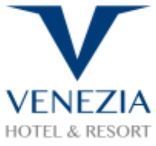 <여수베네치아호텔 숙박신청서>▶숙박자 정보▶객실요금 (1박 / VAT 포함) -객실내, 무선인터넷, 생수-2병, 커피/Tea Set은 무료 제공 됩니다.조식은 별도 입니다. (1인1박 20,000원 / 기타 요청사항에 기재해주세요)객실 비품 : 미니냉장고, 커피포트, 드라이기, 욕실 어메니티 4종, 칫솔, 면도기 등 부대시설 안내 : 카페 / 편의점 / 키즈카페 / 당구장 / 오락실 / 
               실내골프장 / 탁구장 / 코인 노래방 / 코인 세탁실 / 피트니스 클럽 etc.▶결제정보(Booking Guaranteed) _ 객실 예약시, 보증용 카드 오픈 필수입니다.              (체크인시 지불수단 or 카드번호 변경 가능합니다.)객실 취소 및 No-Show일 경우 규정의 의해 상기 개런티 카드 결제됨을 동의합니다.* 신청자 서명란 :  (동의 서명 없을시 예약 제한 됩니다)No-Show 및 객실 취소시 요금 부과 규정 체크인 일자 기준, 7일 ~ 5일전 예약객실요금의 30% 부과,  4일 ~ 3일전 예약객실요금의 50% 부과2일전 ~ 당일 객실 취소시 예약객실요금의 100% 부과됩니다.예약센터Email) info@yeosuvenezia.comTel) 061-664-0001 성명(한글)소  속핸드폰이메일Check-In(15:00)2018년  10월     일Check-Out(11:00)2018년  10월     일객실타입 선택 (호텔형 – 취사 불가)객실타입 선택 (호텔형 – 취사 불가)객실료객실수인원9평형 (1인)(  ) Standard Double (더블)115,0009평형 (2인)(  ) Standard Twin (싱글+싱글)115,000기타 요청 사항카드종류카드 소유주명카드번호유효기간